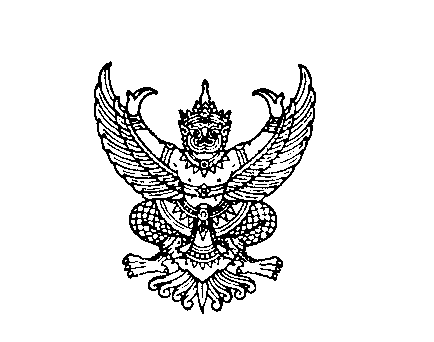 ที่ มท 0816.2/ว				                  กรมส่งเสริมการปกครองท้องถิ่น								        ถนนนครราชสีมา กทม. ๑๐๓๐๐						         มิถุนายน  2564เรื่อง   โครงการนำร่องมาตรฐานระบบการจัดการอาหารและโภชนาการในสถานศึกษา ปีการศึกษา 2564    เรียน   ผู้ว่าราชการจังหวัด ทุกจังหวัดสิ่งที่ส่งมาด้วย  สำเนาหนังสือสำนักงานเลขานุการคณะทำงานมาตรฐานระบบการจัดการอาหารและโภชนาการ
	            ในสถานศึกษา ที่ มอส. 55/2564 ลงวันที่ 1 มิถุนายน 2564 		จำนวน 1 ชุด 		ด้วยกรมส่งเสริมการปกครองท้องถิ่นได้รับแจ้งจากสำนักงานเลขานุการคณะทำงานมาตรฐานระบบการจัดการอาหารและโภชนาการในสถานศึกษาว่า ได้ยกร่างเกณฑ์มาตรฐานระบบการจัดการอาหารและโภชนาการในสถานศึกษา ฉบับบูรณาการ โดยมีกำหนดการจะทดลองดำเนินการนำร่องกับโรงเรียนที่มีลักษณะเป็นตัวแทน
ที่หลากหลายในสังกัดสำนักงานคณะกรรมการการศึกษาขั้นพื้นฐานและองค์กรปกครองส่วนท้องถิ่น ทั้งในกรุงเทพมหานครและส่วนภูมิภาค โดยการสนับสนุนงบประมาณบางส่วนจากสำนักงานกองทุนสนับสนุนการสร้างเสริมสุขภาพ (สสส.) 		กรมส่งเสริมการปกครองท้องถิ่นพิจารณาแล้ว เพื่อให้การดำเนินการเป็นไปด้วยความเรียบร้อย 
และบรรลุวัตถุประสงค์ ขอความร่วมมือจังหวัดประชาสัมพันธ์ให้องค์กรปกครองส่วนท้องถิ่นแจ้งโรงเรียนในสังกัดที่สนใจ มีความพร้อมและมีคุณสมบัติตามที่กำหนด ส่งใบสมัครเข้าร่วมโครงการนำร่องมาตรฐานระบบการจัดการอาหารและโภชนาการในสถานศึกษา ปีการศึกษา 2564 โดยสามารถดาวน์โหลดแบบฟอร์มใบสมัคร
ได้ที่ www.dekthaikamsai.com และจัดส่งทางไปรษณีย์อิเล็กทรอนิกส์ fsn.foundation@gmail.com 
หรือโทรสารหมายเลข 0 2150 9804 ภายในวันที่ 21 มิถุนายน 2564 รายละเอียดปรากฏตามสิ่งที่ส่งมาด้วย ทั้งนี้ ขอให้จังหวัดจัดส่งสำเนาใบสมัครให้กรมส่งเสริมการปกครองท้องถิ่นทราบ ภายในวันที่ 25 มิถุนายน 2564 ด้วย     	จึงเรียนมาเพื่อโปรดพิจารณาขอแสดงความนับถืออธิบดีกรมส่งเสริมการปกครองท้องถิ่นกองส่งเสริมและพัฒนาการจัดการศึกษาท้องถิ่นกลุ่มงานยุทธศาสตร์การพัฒนาการจัดการศึกษาท้องถิ่นโทรศัพท์ 0 2241 9000 ต่อ 5324โทรสาร 0 2241 9021-3 ต่อ 318